ХАН-ТЕНГРИ. И ВСЕ ЖЕ - 6995! ИСТОРИЧЕСКАЯ СПРАВКА.Игнатьев И. В. в 1886 г. определил высоту данной вершины в 7320 м. 
Сапожников В. В. в 1902 г. - 6950 м. 
Г. Мерцбахер в 1903 г. - 7200 м. 
Топографы Туркестанского военного округа в 1912 г. - 6992 м. 
У Абалакова Е. 5 сентября 1936 г. альтиметр показал на вершине высоту 7220 м (без поправки на температуру). 
Наконец, в 1943 г. большая топографическая с геодезическими измерениями  работа в районе привела к окончательной оценке высоты Хан-Тенгри в 6995 м и к «открытию» пика Победы с его высотой в 7439 м.ОТКУДА ПОТЕКЛА ДЕЗИНФОРМАЦИЯ?«Все чаще и чаще в газетах, журналах, на значках, вымпелах и пр. указывается высота пика Хан-Тенгри - 7010 метров. Понятно желание руководителей международных альплагерей Казахстана и Кыргызстана представить в актив еще один «семитысячник» для восхождений зарубежным клиентам. Но истина дороже. «Хан-Тенгри - 6995 метров!!!» Эти слова были написаны В. Рацеком, вице-президентом географического общества Узбекистана, еще в 1974 году.В газете «Правдист» от 4.09.1974 г. В. Рацек писал: «...29 августа прошлого года «Правда» сообщает, что «Хан-Тенгри стал выше». К такому сенсационному выводу газета приходит исходя из того, что альтиметр- высотомер группы красноярских альпинистов показал на вершине Хан-Тенгри 7010 метров. Это действительно могло быть, но всякие показания анероида-высотомера нуждаются в поправках на барометрическое давление, температуру воздуха и прямые показания не считаются правильными. «Старая» высота Хан-Тенгри 6995 метров получена путем геодезических измерений, и пока ни у кого не вызывала сомнений.» Еще несколько документов. «Зам. Начальника Главного управления геодезии и картографии при Совете Министров СССР тов. Овчинникову Л.В. Управление прикладных видов спорта Комитета просит дать справку о действительной высоте пика Хан-Тенгри (Тянь-Шань). В физической карте СССР (Масштаб 1:8000000), составленной и подготовленной  к печати Научно редакционной картосоставительской частью ГУГК в 1975 г.  (редактор Н. Н. Федотова), высота пика Хан-Тенгри (индекс Е-6) указана  7010 метров.Ранее же на всех картах Советского Союза и картах зарубежных изданий указывалась высота 6995 метров.Для альпинистского спорта, где точная зональность по высоте имеет принципиальное значение, официальная справка о фактической высоте пика  Хан-Тенгри совершенно необходима.  В. Шатаев  Государственный тренер по альпинизму Госкомспорта СССР. В письме из Главного Управления геодезии и картографии при Совете  Министров СССР от 10 мая 1976 г. № 2-472 сообщается: Госкомспорт СССР Государственному тренеру по альпинизму тов. Шатаеву В.Н. На Ваш № 07-11 от 30 марта 1976 г. Высота пика Хан-Тенгри изменена согласно сообщению газеты «Правда» от  29.08.1973 года, в которой указывалось, что «...Кроме победы над одной из высочайших вершин Азии, альпинисты внесли поправку в географические атласы: высота Хан-Тенгри оказалась 7010 метров, то есть на 15 метров  больше, чем это считалось ранее.»Начальник Управления Картографической службы ГУГКВ. В Точенов. На это сообщение В. Рацек 27 мая 1976 г. направил в адрес Федерации альпинизма СССР следующее письмо: Отношение к вопросу о «выросшей» высоте Хан-Тенгри я высказал в газете «Правдист» - органе редакционной коллегии газеты «Правда» в заметке от 4.09.1974 г.В отношении письма тов. В. В. Точенова могу лишь высказать сожаление, что картографическая служба ГУГК вводит в заблуждение не только Вас, но и многочисленных читателей физической карты СССР М 1:8000000, изданной ГУГК в 1975 году. Для уточнения ранее принятой высоты должен быть применен более точный  метод, нежели тот, который применялся в предыдущем исследовании. Определение новой высоты 7010 м было произведено инструментом и методом, которые нельзя назвать более точными, чем те, которыми пользовались геодезисты и топографы во время топографических съемок в Центральном Тянь-Шане. К сожалению, товарищи из ГУГК над этим, видимо, не задумывались, а скорее всего, защищали пресловутую честь мундира, т.е. уже изданную карту. С уважением, В. Рацек. В 1996 году Евгений Гиппенрейтер в Лондонском альпинистском клубе зачитал историю появления новой высоты пика Хан-Тенгри. Гомерический хохот  продолжался в течение 15 минут! Какая высота пика Хан Тенгри? 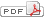 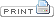 Статья напечатана в журнале «Риск» № 1 за 2001 год.«Хан-Тенгри –6995 метров!!!Знают ли правдисты географию В.РацекВсе чаще и чаще в газетах, журналах, на значках, вымпелах и пр. указывается высота пика Хан-Тенгри – 7010 метров. Понятно желание руководителей международных альплагерей Казахстана и Кыргызстана представить в актив еще один «семитысячник» для восхождений зарубежным клиентам. Но истина дороже.В.Рацек (Вице-президент географического общества Узбекистана) в газете «Правдист» от 4.09.1974 г. писал:«…29 августа прошлого года «Правда» сообщает, что «Хан-Тенгри стал выше». К такому сенсационному выводу газета приходит исходя из того, что альтиметр- высотомер группы красноярских альпинистов показал на вершине Хан-Тенгри 7010 метров. Это действительно могло быть, но всякие показания анероида-высотомера нуждаются в поправках на барометрическое давление, температуру воздуха и прямые показания не считаются правильными. «Старая» высота Хан-Тенгри 6995 метров получена путем геодезических измерений, и пока ни у кого не вызывала сомнений».В 1975 году вышла в свет физическая карта СССР. По просьбе В.Рацека 30 марта 1976 года было направлено письмо:«Зам. Начальника Главного управления геодезии и картографии при Совете Министров СССР тов. Овчинникову Л.В.Управление прикладных видов спорта Комитета просит дать справку о действительной высоте пика Хан-Тенгри (Тянь-Шань).В физической карте СССР (Массштаб 1:8000000), составленной и подготовленной к печати Научно редакционной картосоставительской частью ГУГК в 1975 г. (редактор Н.Н.Федотова), высота пика Хан-Тенгри (индекс Е-6) указана 7010 метров.Ранее же на всех картах Советского Союза и картах зарубежных изданий указывалась высота 6995 метров.Для альпинистского спорта, где точная зональность по высоте имеет принципиальное значение, официальная справка о фактической высоте пика Хан-Тенгри совершенно необходима.Государственный тренер по альпинизму Госкомспорта СССР В.Шатаев».В письме из Главного Управления геодезии и картографии при Совете Министров СССР от 10 мая 1976 г. № 2-472 сообщается:«Государственному тренеру по альпинизму Товарищу Шатаеву В.Н.На Ваш № 07-11 от 30 марта 1976 г.Высота пика Хан-Тенгри изменена согласно сообщению газеты «Правда» от 29.08.1973 года, в которой указывалось, что «…Кроме победы над одной из высочайших вершин Азии, альпинисты внесли поправку в географические атласы: высота Хан-Тенгри оказалась 7010 метров, то есть на 15 метров больше, чем это считалось ранее".Начальник Управления Картографической службы ГУГК В.В.Точенов».На это сообщение В.Рацек 27 мая 1976 г. направил в адрес Федерации альпинизма СССР следующее письмо:«Отношение к вопросу о «выросшей» высоте Хан-Тенгри я высказал в газете «Правдист»- органе редакционной коллегии газеты «Правда» в заметке от 4.09.1974 г., которую при этом прилагаю.В отношении письма тов. В.В. Точенова могу лишь высказать сожаление, что картографическая служба ГУГК вводит в заблуждение не только Вас, но и многочисленных читателей физической карты СССР М 1:8000000, изданной ГУГК в 1975 г.Для уточнения ранее принятой высоты должен быть применен более точный метод, нежели тот, который применялся в предыдущем исследовании.Определение новой высоты 7010 м было произведено инструментом и методом, которые нельзя назвать более точными, чем те, которыми пользовались геодезисты и топографы во время топографических съемок в Центральном Тянь-Шане. К сожалению, товарищи из ГУГК над этим, видимо, не задумывались, а скорее всего, защищали пресловутую честь мундира, т.е. уже изданную карту.С уважением, В.Рацек».В 1996 году Евгений Гиппенрейтер в Лондонском альпинистском клубе зачитал историю появления новой высоты пика Хан-Тенгри. Гомерический хохот продолжался в течение 15 минут!Материал подготовил Владимир Шатаев».В журнале Риск № 2 за 2001 г. на странице 28:«Хан-Тенгри 7010м?В дополнение к статье (заметке) в журнале «риск» № 1 за 2001 на стр.16 о высоте Хан-Тенгри необходимо привести выписки их «классики»: Игнатьев И.В. в 1886 г. определил высоту данной вершины в 7320 м., Сапожников В.В. в 1902 г. – 6950 м., Г.Мерцбахер в 1903 г. – 7200 м., топографы Туркестанского военного округа в 1912 г. – 6992 м., у Е.Абалакова 5 сентября 1936 г. альтиметр показал на вершине высоту 7220 м (без поправки на температуру)… и, наконец, в 1943 г. большая топографическая с геодезическими измерениями работа в районе привела к окончательной оценке высоты Хан-Тенгри в 6995 м и к «открытию» пика Победы с его высотой в 7439 м.Геннадий Стариков».